                                                                                                              ПРОЄКТ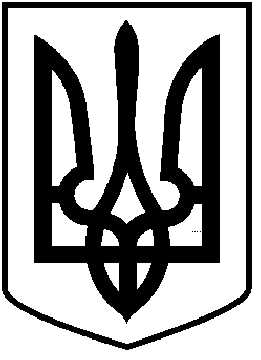       ЧОРТКІВСЬКА  МІСЬКА  РАДА_____________________ СЕСІЯ ВОСЬМОГО СКЛИКАННЯРІШЕННЯ	 ____ січня   2022  року                                                                       № м. ЧортківПро затвердження проекту землеустрою щодо відведення земельної ділянки в користування на умовах оренди терміном на * років ***для розміщення та експлуатації основних, підсобних і допоміжних будівель та споруд підприємств, переробної ,машинобудівної та іншої  промисловості за адресою: м. *, вул. **** Тернопільської області .	Розглянувши *** , відповідно до ст. 12, 93, 116, 124 Земельного кодексу України, Закону України «Про землеустрій», Закону України «Про оренду землі», керуючись ст. 26  Закону України «Про місцеве самоврядування в Україні», міська рада ВИРІШИЛА:1.Затвердити проект землеустрою щодо відведення земельної ділянки в користування на умовах оренди терміном на 5 років .1.1.Гр.*** площею 0,0287 для  розміщення та експлуатації основних, підсобних і допоміжних будівель та споруд підприємств, переробної ,машинобудівної та іншої промисловості за адресом: м. *,вул ***Тернопільської області за рахунок земель Чортківської міської ради, земельні ділянки запасу (земельні ділянки ,які не надані у власність або користування громадянам чи юридичним особам/ забудовані землі /у тому числі землі промисловості).Кадастровий номер 6125510100:01:002:****;2. Зобов’язати  громадянина :2.1.  отримати витяг про нормативну грошову оцінку земельної ділянки, укласти та зареєструвати у встановленому законодавством порядку договір оренди на дану земельну ділянку;-використовувати земельну ділянку згідно цільового призначення та           Земельного Кодексу України.-дотримуватись встановлених меж земельної ділянки, правил добросусідства та обмежень, пов’язаних з встановленням земельних сервітутів та охоронних зон3.   Копію рішення направити заявнику.        4.   Контроль за виконанням рішення покласти на постійну комісію міської ради з питань містобудування, земельних відносин та екології.Міський голова                                                           Володимир ШМАТЬКОЗазуляк А.І.Дзиндра Я.П.Гурин В.М.Фаріон М.С.